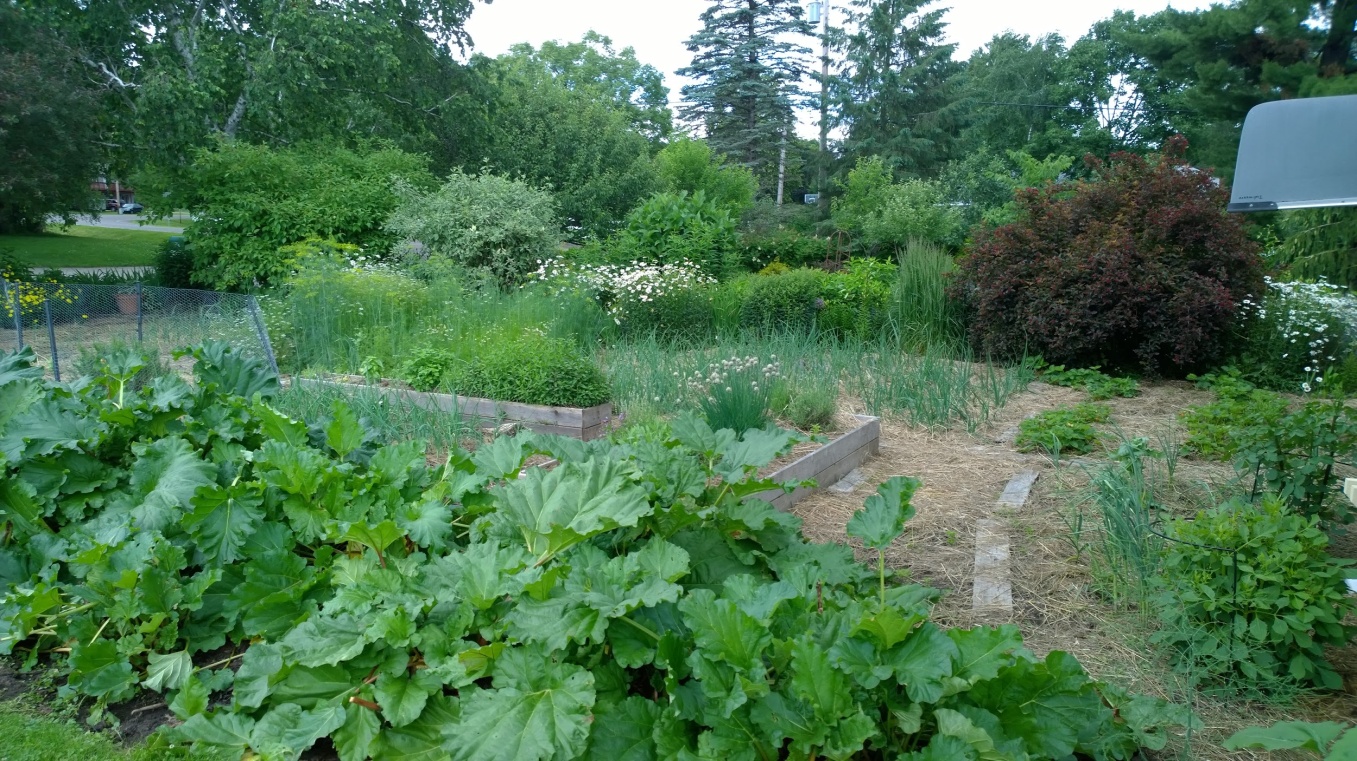 Include a photo if you wish. Your Name: August HoffmanYour Email: august.hoffman@metrostate.eduYour Street Address:City:County: State: Phone Number:Distance Willing to Travel: Bold the one category that best describes your talk:Fruits, Vegetables, HerbsTrees & ShrubsPerennialsGarden DesignNatives or PollinatorsGarden PestsOtherTalk Title: Developing Community Garden or Developing Fruit OrchardsTalk Description & BioI can provide a 30 minute discussion addressing the development of community vegetable gardens and developing fruit tree orchards. Additionally, my background is in Community Psychology and I can provide a brief discussion addressing the importance of communities in providing opportunities for sustainable (i.e., "green") environmental projects to help individuals feel better connected to their own community. Additionally, community gardens provide a great way for newcomers to the neighborhood to get to know one another by sharing ideas relative to healthy foods.Brief Bio Here  Background in Community Psychology3/1/2018 emt